Referral Form for Positive Relationship Programme 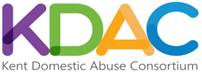 	**ALL SECTIONS OF THE FORM NEED TO BE COMPLETED IN DETAIL**The information on this form remains confidential to KDAC unless child protection or police issues arise where we are obliged to forward relevant information only	Criteria for girls aged 11-15 years (Please tick):  							            Office Use OnlyReturn To: Block G, Chaucer Technology School, Spring Lane, Canterbury CT1 1SU. Tel/Fax: 01227 452852Mail to: admin@risingsunkent.com   www.risingsunkent.comLooked after children and children in need (age 11-15)Girls aged 11- 15 excluded and missing from education Girls aged 11-15 with a conduct disorder and low attainment Girls who are already parents and/or have experienced domestic abuse Girls who have learning disabilities and are in mainstream education Girls who have siblings that are teenage parents and/or who have entered into coercive and violent relationships Girls who have witnessed or experienced domestic abuse within the family home Date of ReferralRec’dRec’dRec’dRec’dStart dateCompletion dateCompletion dateCompletion dateCriteria metY/NCriteria metY/NReferring agencyContact name: Contact name: Contact name: Contact name: Contact name: Contact name: Contact name: Contact role: Contact role: Contact role: Contact role: Contact role: Contact role: Contact role: Contact number:Contact number:Contact number:Contact number:Contact number:Contact number:Contact number:Contact email: Contact email: Contact email: Contact email: Contact email: Contact email: Contact email: Name of young person: Name of young person: Name of young person: Name of young person: Name of young person: Name of young person: Name of young person: DOB: DOB: DOB: DOB: DOB: DOB: Age:Name of parent/carerName of parent/carerName of parent/carerName of parent/carerName of parent/carerName of parent/carerName of parent/carerDOB: DOB: DOB: DOB: DOB: DOB: Age:Address:    Address:    Address:    Address:    Address:    Address:    Address:    Permission to write? Permission to write? Permission to write? Permission to write? Permission to write? Permission to write? Permission to write? Home phone number:Home phone number:Permission to phone Permission to phone Permission to phone Permission to leave a message Permission to leave a message Permission to leave a message Permission to leave a message Permission to leave a message Permission to leave a message Permission to leave a message Permission to leave a message Permission to leave a message Mobile Number:Mobile Number:Permission to phone Permission to phone Permission to phone Permission to leave a message Permission to leave a message Permission to leave a message Permission to leave a message Permission to leave a message Permission to leave a message Permission to leave a message Permission to leave a message Permission to leave a message Is the child/young person currently living with abuse?Is the child/young person currently living with abuse?Is the child/young person currently living with abuse?Is the child/young person currently living with abuse?Is the child/young person currently living with abuse?Is the child/young person currently living with abuse?Is the child/young person currently living with abuse?YYYYNNNOther agencies currently/previously involved:Other agencies currently/previously involved:Other agencies currently/previously involved:Other agencies currently/previously involved:Other agencies currently/previously involved:Other agencies currently/previously involved:Other agencies currently/previously involved:Reason for involvement:Reason for involvement:Reason for involvement:Reason for involvement:Reason for involvement:Reason for involvement:Reason for involvement:Assessments:CAF                                     YES/NO           Date:                          CP Plan                            YES/NO   Date:          MARAC                               YES/NO           Date:                          CHIN                                YES/NO   Date:        STATEMENTED                   YES/NO           Date:                          CAMHS                            YES/NO    Date:         Assessments:CAF                                     YES/NO           Date:                          CP Plan                            YES/NO   Date:          MARAC                               YES/NO           Date:                          CHIN                                YES/NO   Date:        STATEMENTED                   YES/NO           Date:                          CAMHS                            YES/NO    Date:         Assessments:CAF                                     YES/NO           Date:                          CP Plan                            YES/NO   Date:          MARAC                               YES/NO           Date:                          CHIN                                YES/NO   Date:        STATEMENTED                   YES/NO           Date:                          CAMHS                            YES/NO    Date:         Assessments:CAF                                     YES/NO           Date:                          CP Plan                            YES/NO   Date:          MARAC                               YES/NO           Date:                          CHIN                                YES/NO   Date:        STATEMENTED                   YES/NO           Date:                          CAMHS                            YES/NO    Date:         Assessments:CAF                                     YES/NO           Date:                          CP Plan                            YES/NO   Date:          MARAC                               YES/NO           Date:                          CHIN                                YES/NO   Date:        STATEMENTED                   YES/NO           Date:                          CAMHS                            YES/NO    Date:         Assessments:CAF                                     YES/NO           Date:                          CP Plan                            YES/NO   Date:          MARAC                               YES/NO           Date:                          CHIN                                YES/NO   Date:        STATEMENTED                   YES/NO           Date:                          CAMHS                            YES/NO    Date:         Assessments:CAF                                     YES/NO           Date:                          CP Plan                            YES/NO   Date:          MARAC                               YES/NO           Date:                          CHIN                                YES/NO   Date:        STATEMENTED                   YES/NO           Date:                          CAMHS                            YES/NO    Date:         Assessments:CAF                                     YES/NO           Date:                          CP Plan                            YES/NO   Date:          MARAC                               YES/NO           Date:                          CHIN                                YES/NO   Date:        STATEMENTED                   YES/NO           Date:                          CAMHS                            YES/NO    Date:         Assessments:CAF                                     YES/NO           Date:                          CP Plan                            YES/NO   Date:          MARAC                               YES/NO           Date:                          CHIN                                YES/NO   Date:        STATEMENTED                   YES/NO           Date:                          CAMHS                            YES/NO    Date:         Assessments:CAF                                     YES/NO           Date:                          CP Plan                            YES/NO   Date:          MARAC                               YES/NO           Date:                          CHIN                                YES/NO   Date:        STATEMENTED                   YES/NO           Date:                          CAMHS                            YES/NO    Date:         Assessments:CAF                                     YES/NO           Date:                          CP Plan                            YES/NO   Date:          MARAC                               YES/NO           Date:                          CHIN                                YES/NO   Date:        STATEMENTED                   YES/NO           Date:                          CAMHS                            YES/NO    Date:         Assessments:CAF                                     YES/NO           Date:                          CP Plan                            YES/NO   Date:          MARAC                               YES/NO           Date:                          CHIN                                YES/NO   Date:        STATEMENTED                   YES/NO           Date:                          CAMHS                            YES/NO    Date:         Assessments:CAF                                     YES/NO           Date:                          CP Plan                            YES/NO   Date:          MARAC                               YES/NO           Date:                          CHIN                                YES/NO   Date:        STATEMENTED                   YES/NO           Date:                          CAMHS                            YES/NO    Date:         Assessments:CAF                                     YES/NO           Date:                          CP Plan                            YES/NO   Date:          MARAC                               YES/NO           Date:                          CHIN                                YES/NO   Date:        STATEMENTED                   YES/NO           Date:                          CAMHS                            YES/NO    Date:         Reason for referral (including any other details you feel are relevant, use separate sheet if necessary):Reason for referral (including any other details you feel are relevant, use separate sheet if necessary):Reason for referral (including any other details you feel are relevant, use separate sheet if necessary):Reason for referral (including any other details you feel are relevant, use separate sheet if necessary):Reason for referral (including any other details you feel are relevant, use separate sheet if necessary):Reason for referral (including any other details you feel are relevant, use separate sheet if necessary):Reason for referral (including any other details you feel are relevant, use separate sheet if necessary):Reason for referral (including any other details you feel are relevant, use separate sheet if necessary):Reason for referral (including any other details you feel are relevant, use separate sheet if necessary):Reason for referral (including any other details you feel are relevant, use separate sheet if necessary):Reason for referral (including any other details you feel are relevant, use separate sheet if necessary):Reason for referral (including any other details you feel are relevant, use separate sheet if necessary):Reason for referral (including any other details you feel are relevant, use separate sheet if necessary):Reason for referral (including any other details you feel are relevant, use separate sheet if necessary):Ethnicity....................................................... Disability/ learning disability    YES/NOEthnicity....................................................... Disability/ learning disability    YES/NOEthnicity....................................................... Disability/ learning disability    YES/NOEthnicity....................................................... Disability/ learning disability    YES/NOEthnicity....................................................... Disability/ learning disability    YES/NOEthnicity....................................................... Disability/ learning disability    YES/NOEthnicity....................................................... Disability/ learning disability    YES/NOEthnicity....................................................... Disability/ learning disability    YES/NOEthnicity....................................................... Disability/ learning disability    YES/NOEthnicity....................................................... Disability/ learning disability    YES/NOEthnicity....................................................... Disability/ learning disability    YES/NOEthnicity....................................................... Disability/ learning disability    YES/NOEthnicity....................................................... Disability/ learning disability    YES/NOEthnicity....................................................... Disability/ learning disability    YES/NOSchool of referred young person: School of referred young person: School of referred young person: Address:	Address:	Address:	Contact name:	Same as aboveContact name:	Same as aboveContact name:	Same as aboveContact name:	Same as aboveContact telephone number:Same as aboveContact telephone number:Same as aboveContact telephone number:Same as aboveContact telephone number:Same as aboveDoes Young Person consent to referral?Does Young Person consent to referral?Does Young Person consent to referral?Does Young Person consent to referral?Does Young Person consent to referral?Does Young Person consent to referral?YesYesYesYesParental/Carer permission provided to referrer:              	Parental/Carer permission provided to referrer:              	Parental/Carer permission provided to referrer:              	Parental/Carer permission provided to referrer:              	Parental/Carer permission provided to referrer:              	Parental/Carer permission provided to referrer:              	YesYesYesYes